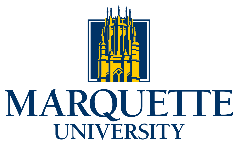 Project CharterProcess Improvement Project Title: Executive Sponsors: Project champions & overall final decision-making authorityTeam Facilitator: Facilitates efforts of the Team; Mentors Team Leader; Advocates for needs of TeamTeam Leader: Supports for the Team throughout the initiative; Leads Team using Lean PracticesTeam Members: 7 (+/-2) members, including Team FacilitatorProblem Statement: - What is the process being addressed?- Describe the current state.- Indicate the impact on the unit/organization/customers/students of the current state- What is the gap between the current state and the desired future state?Rationale/Business Case:- Why should we do this and what value will be gained through this project?- Why does addressing this problem make strategic sense (e.g. how does it fit with our overall   goals or strategy)? What will happen if this is not addressed at this time?Project Goals:     Should be SMART goals: Specific, Measurable, Agreed, Realistic, Time Bound-What will the “hard” results or deliverables be (e.g. reduce costs, cycle time, etc.)?-What will the “soft” results or deliverables be (e.g. less frustration, better communication, etc.)?-What are our success criteria? How will we measure the change? -When do you expect to reach the goals?Proposed Scope:- What is the first and last step in the process under scope?- Clearly define what is out of scope for the project.- What information systems are included?- What colleges or business units are involved in or affected by the change?- Anything else to clearly frame the scope of the project?Timeline:-What is the desired time frame for this project?  Desired Begin Date and End Date?-What is the rationale for a specific start and/or stop date?Key Milestones/Deliverables:Risks:-If this project is pursued, what could go wrong, what are the chances of it happening, the impact if it does, and what should be done about it?-What are the risks if the project is not pursued?Resource Needs/Dependencies:-What resource needs are anticipated? (People, time, and money)-What other initiatives/projects need to be completed before or after this one?Key Stakeholders:-Who will benefit from this project and how?-Who might be negatively impacted by the project and how?-Who has a strong personal interest in this project?What should be considered for change management – planning, communicating?Integration Points:-What other planned changes will impact or be impacted by this project?-Is this process improvement part of a larger initiative?